Совет сельского поселения «Уег»                                   «Уег» сикт овмöдчöминса Совет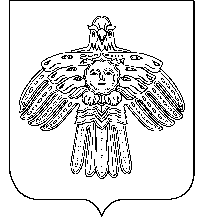 Р Е Ш Е Н И Е    П О М Ш У Ö Мот  08 ноября  2019 г.    № 4-26/73                                                    с.Уег Республики КомиВ соответствии с Федеральным Законом от 6 октября 2003 года № 131-Ф3 «Об общих принципах организации местного самоуправления в Российской Федерации», главой 31 «Земельный налог» Налогового кодекса Российской ФедерацииСовет сельского поселения «Уег» решил:1. Внести в решение Совета  сельского поселения «Уег» от 19 ноября 2015 г. № 3-19/76 «О земельном налоге на земли, находящиеся в пределах границ сельского поселения «Уег» (далее – Решение) следующие изменения:1) второй и третий абзацы подпункта «а» пункта 2 изложить в новой редакции:«-занятых жилищным фондом и объектами инженерной инфраструктуры жилищно-коммунального комплекса (за исключением доли в праве на земельный участок, приходящейся на объект, не относящийся к жилищному фонду и к объектам инженерной инфраструктуры жилищно-коммунального комплекса) или приобретенных (предоставленных) для жилищного строительства (за исключением земельных участков, приобретенных (предоставленных) для индивидуального жилищного строительства, используемых в предпринимательской деятельности);- не используемых в предпринимательской деятельности, приобретенных (предоставленных) для ведения личного подсобного хозяйства, садоводства или огородничества, а также земельных участков общего назначения, предусмотренных Федеральным законом от 29 июля 2017 года N 217-ФЗ "О ведении гражданами садоводства и огородничества для собственных нужд и о внесении изменений в отдельные законодательные акты Российской Федерации"».2)  пункт 4 Решения изложить в новой редакции:«4. Определить порядок и сроки уплаты налога:а)    налогоплательщики – организации  уплачивают сумму налога, исчисленную в порядке, предусмотренном пунктом 5 статьи 396 Налогового Кодекса РФ, в бюджет муниципального образования сельского поселения «Уег»;б) налогоплательщики- организации уплачивают налог один раз в год не позднее 1 марта года, следующего за истекшим налоговым периодом.».2) пункт 6 Решения изложить в новой редакции:«6. Освободить от уплаты земельного налога учреждения и организации, финансируемые из бюджета сельского поселения «Уег», в отношении земель переданных для осуществления их деятельности.».2. Опубликовать данное решение в газете «Красная Печора».3. Настоящее решение вступает в силу с 01 января 2020 года, но не ранее чем по истечении одного месяца со дня его официального опубликования. Глава сельского поселения «Уег»                                                   М.П.ЧупроваО внесении изменений в решение Совета  сельского поселения «Уег» от 19 ноября 2015 г. № 3-19/76 «О земельном налоге на земли, находящиеся в пределах границ сельского поселения «Уег»